KONKURSMAJOWY KONKURS DLA KLAS
 „TYDZIEŃ BEZ NEGATYWNYCH UWAG”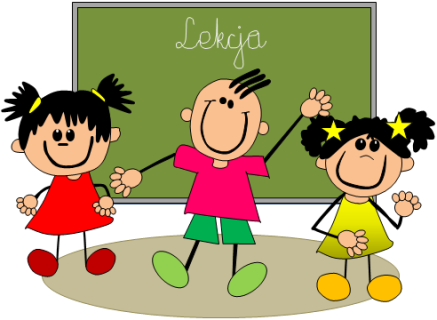 Dla klasy, w której żaden uczeń 
w dniach od 15.05.2017r. do 19.05.2017r. 
nie otrzyma negatywnej uwagi, 
nagrodą będzie weekend bez zadań domowych.